Математический диктантСравнение чисел1) Закончите предложение. На координатной прямой из двух чисел большее число расположено … .2) Закончите предложение. Любое положительное число больше любого … .3) Закончите предложение. Из двух отрицательных чисел меньше то … .4) Сравните числа: 12 и – 85) Сравните числа: – 12 и 86) Сравните числа: – 12 и 07) Сравните числа: – 12 и -88) Запишите какое-нибудь число, которое меньше 09) Запишите какое-нибудь число, которое меньше -610) Запишите какое-нибудь число, которое больше -611) При каких целых значениях m верно неравенство: – 8 < m  4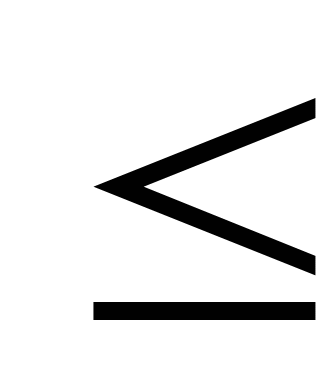 